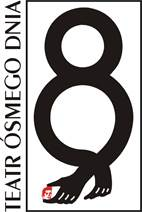 REGULAMIN KONKURSU OFF: Premiery / prezentacje 2018§ 1Organizatorem konkursu na premierę spektaklu salowego jest Teatr Ósmego Dnia w Poznaniu.§ 2Konkurs adresowany jest do działających w Polsce niezależnych twórców teatru, sztuk performatywnych i wizualnych.§ 3Głównym z kryteriów wyboru najlepszych projektów będzie autorski charakter projektu.§ 4Warunkiem uczestnictwa w konkursie jest przedstawienie kompletnego scenariusza lub kilkustronicowego opisu projektu teatralnego/performatywnego, biorącego pod uwagę założenia programowe konkursu.§ 5Premiery zakwalifikowanych spektakli odbędą się w siedzibie Teatru Ósmego Dnia w Poznaniu, 
w uzgodnionym przez twórców i organizatorów terminie, nie później jednak niż do końca grudnia 2018 r.§ 6Założenia konkursu:autorski charakter projektu, co oznacza, iż pomysł, idea i tekst miałyby pochodzić od twórców (twórcy),motywem przewodnim dla tegorocznego konkursu jest: „Wściekłość. Stulecie Praw Kobiet w Polsce”,konkurs obejmuje projekty salowe ,czas trwania projektu nie może być krótszy niż 30 min,§ 7Organizator zabezpiecza na realizację konkursu budżet w wysokości 30 000 zł.Organizator konkursu:umożliwi korzystanie z sali teatralnej, zaplecza i wyposażenia technicznego będącego 
w dyspozycji Organizatora konkursu w trakcie produkcji i realizacji premiery,udzieli pomocy merytorycznej, technicznej, organizacyjnej i promocyjnej przy produkcji spektaklu, zabezpieczy realizatorom możliwość zakwaterowania w trakcie prezentacji premiery spektaklu.Ilość zwycięskich projektów będzie uzależniona od ich oceny merytorycznej, jak również oceny budżetów spektakli zgłoszonych w konkursie.§ 8Dalsze szczegóły realizacji projektu oraz wzajemnych zobowiązań zostaną ustalone w odrębnej umowie zawartej między Organizatorem a Zwycięzcą konkursu.Organizator zastrzega sobie prawo do konsultacji ze Zwycięzcą / Zwycięzcami przed ostatecznym, ewentualnym zakwalifikowaniem projektu do realizacji, zwłaszcza w kwestii poniesienia wszelkich, dodatkowych kosztów nie mieszczących się w kwocie wskazanej w §7 pkt. 2;, dostosowania warunków technicznych realizowanej premiery do parametrów sali oraz zaplecza technicznego Organizatora konkursu.§ 9Zgłoszone w konkursie spektakle zostaną ocenione przez zespół Teatru Ósmego Dnia w składzie: Ewa Wójciak, Adam Borowski, Marcin Kęszycki, Tadeusz Janiszewski.§ 10Warunkiem uczestnictwa w konkursie jest przesłanie wypełnionego formularza zgłoszeniowego oraz scenariusza lub kilkustronicowego opisu projektu na adres: teatr@osmego.art.pl, będącego załącznikiem nr 1 do niniejszego regulaminu.§ 11Zgłoszenia przyjmowane będą do dnia 30 czerwca 2018 r. Potwierdzeniem przyjęcia zgłoszenia jest mail zwrotny ze strony Teatru Ósmego Dnia.§ 12Wysłanie formularza zgłoszeniowego jest równoznaczne z zaakceptowaniem przez Uczestnika konkursu warunków niniejszego regulaminu oraz wyrażenia zgody na wykorzystanie przez Organizatora danych osobowych zgodnie z ustawą z dnia 29 sierpnia 1997 roku o ochronie danych osobowych (j.t. Dz.U. z 2002 r. nr 101, poz. 926).§ 13Decyzja o rozstrzygnięciu konkursu zostanie podana do publicznej wiadomości do dnia 25 lipca 2018 r. i zostanie ogłoszona na stronie internetowej Teatru Ósmego Dnia.§ 14Decyzja o rozstrzygnięciu konkursu jest ostateczna i nie przysługuje od niej odwołanie.